3.  Prodej přes webové stránky a mobilní aplikace (online prodej)Díky webovým stránkám se mohou firmy velmi efektivně nejen prezentovat a budovat své dobré jméno, ale i komunikovat se svými zákazníky či dodavateli. V mnoha případech dnes firmy přes vlastní webové stránky své zboží či služby prodávají a tržby z online prodejů tvoří nezanedbatelnou součást jejich celkových tržeb. Podniky provozující prodej přes webové stránky začínají zvolna pronikat i na tzv. online tržiště. Prodávat v tomto prostředí se zatím daří především subjektům působícím v cestovním ruchu, zvláště firmám poskytujícím ubytování.Pozn.: otázky v této kapitole se vztahují k roku předcházejícímu šetření, tj. zde konkrétně k roku 2020 Hlavní zjištěníOnline se neodehrává jen prezentace a komunikace podniků, rok od roku roste také podíl těch, kteří přes web prodávají své zboží a služby. V průběhu roku 2020 prodávala v Česku přes webové stránky pětina podniků s deseti a více zaměstnanci (21 %). I když je tento podíl v porovnání s rokem 2007 více než 2,5krát vyšší, největší boom v podnikových online prodejích se odehrál mezi roky 2007 až 2012. Od té doby se podíl firem prodávajících své výrobky nebo služby online již příliš nemění a pohybuje se kolem dvacetiprocentní hranice. Na rozdíl od většiny jiných ICT ukazatelů se v případě prodejů přes webové stránky či aplikace jejich relativní četnost liší jen málo v závislosti na velikosti subjektu. Opět platí, že velké firmy prodávají přes web častěji (29 %), ale rozdíl mezi nimi a malými firmami (20 %) není tolik výrazný.Nejčastěji prodávají své produkty přes webové stránky cestovní agentury a kanceláře – v roce 2020 přesáhl podíl prodávajících v tomto odvětví jako jediný hranici 70 %.Tržby z prodejů uskutečněných přes webové stránky v roce 2020 tvořily 9 % celkových tržeb všech podniků s 10 a více zaměstnanci v Česku. Pro 13 % podniků v Česku tvořily prodeje přes webové stránky více než 10 % z jejich celkových tržeb. Nejvyšší tržby z prodejů uskutečněných přes webové stránky nebo mobilní aplikace vykázaly v roce 2020 cestovní agentury a kanceláře (66% podíl na celkových tržbách). S velkým odstupem patří druhé nejvyšší tržby z online prodejů subjektům z odvětví ubytování a subjektům působícím v mediálním sektoru, tj. vydavatelství, filmová výroba, rozhlasové a televizní vysílání (v obou odvětvích shodně 33 % z celkových tržeb). Mezi zeměmi EU27 se české firmy realizující prodeje přes webové stránky nebo mobilní aplikace umístily v roce 2020 na nadprůměrném 13. místě. Průměr evropské sedmadvacítky dosáhl v roce 2020 hranice 19 %. První příčky patřily v roce 2020 Irsku a Litvě (v obou zemích shodně 34 % podniků prodávajících přes web), nejméně často přes web prodávaly podniky v Rumunsku (12 % podniků) či Bulharsku (10 %).V tržbách z prodejů uskutečněných přes webové stránky nebo mobilní aplikace se v mezinárodním srovnání za rok 2020 umístily české podniky na nadprůměrném sedmém místě. Tržby českých podniků z webových prodejů byly za rok 2020 na úrovni 9 % celkových podnikovvých tržeb, průměr za EU27 v roce 2020 činil 7 % celkových tržeb. Nejvyšší tržby z online prodejů mělo v roce 2020 Irsko (16,5 %), s odstupem pak Belgie (12,5 %), Nizozemsko (11 %) nebo Švédsko (10 %).Firmy, které prodávají přes webové stránky, prodávají přibližně stejně často jak koncovým zákazníkům (soukromým osobám): 86 %, tak dalším firmám nebo organizacím veřejné správy (83 %). Mezi firmy, které častěji prodávají koncovým zákazníkům (tzv. B2C prodej) než jiným firmám či veřejné správě (B2B, B2G prodej) patří ty, které poskytují ubytování, stravovací služby, dále pak firmy působící v maloobchodě, v telekomunikačních činnostech a také cestovní agentury a kanceláře. Z odvětví zpracovatelského průmyslu je online prodej koncovým zákazníkům častější než prodej jiným firmám v např. v potravinářském nebo textilním a oděvním průmyslu. Na online prodej dalším firmám nebo organizacím veřejné správy se častěji než na prodej koncovým zákazníkům zaměřují z průmyslových odvětví častěji např. výroba počítačů (elektronický průmysl) nebo elektrotechnický a strojírenský průmysl. Ze segmentu služeb pak IT firmy či velkoobchody. Potvrzují to i rozdíly v tržbách z prodejů koncovým zákazníkům resp. jiným firmám či veřejné správě. Nejvyšší tržby z prodejů jiným firmám nebo veřejné správě byly v roce 2020 ve velkoobchodě (80 % z tržeb z uskutečněných online prodejů), ze zpracovatelského průmyslu v elektrotechnickém a strojírenském průmyslu (93 %), dále v dopravě a skladování (67 %), v činnostech v oblasti IT (70 %) a v ostatních administrativních a podpůrných činnostech (73 %). Nejvyšší tržby podniků z prodejů soukromým osobám byly naproti tomu u cestovních kanceláří (96 %), v ubytování, stravování a pohostinství (76 %), v maloobchodě (83 %), v telekomunikačních činnostech (88 %), v mediálním sektoru (65 %) a hlavně také v automobilovém průmyslu (90 %).Firmy prodávající online prodávají téměř výhradně přes své vlastní webové stránky. Prodej přes tzv. online tržiště není zatím v českém podnikatelském prostředí příliš rozšířen. Výjimku tvoří podniky působící v oblasti ubytování. V roce 2020 prodávala prostřednictvím online tržišť 4,5 % všech podniků s více než 10 zaměstnanci. V odvětví ubytování jich takto prodávala již více než polovina, s velkým odstupem pak následuje 19 % cestovních agentur a kanceláří nabízejících své služby právě přes online tržiště.Zhruba pětina podniků (21 %) v roce 2020 prodávala online přes webové stránky nebo mobilní aplikace zákazníkům z ČR. Zákazníkům z Česka prodávají tedy prakticky všechny podniky, které uskutečňují online prodeje. Poloviční množství (10 %) pak prodávalo zákazníkům z ostatních zemí EU a jen 3 % podniků s 10 a více zaměstnanci v ČR prodávalo v roce 2020 zákazníkům do zemí mimo EU. Do zahraničí celkem tedy prodávala online v roce 2020 desetina podniků, nejčastěji tento online prodej souvisel s cestovním ruchem, uskutečňovaly ho podniky z odvětví ubytování nebo cestovní kanceláře (47 %). V evropském žebříčku podniků uskutečňujících online prodeje do zahraničí jsou české podniky za rok 2020 na nadprůměrném 11. místě. Nejčastěji prodávají přes web nebo mobilní aplikace do zahraničí podniky v Rakousku (15 %), nejméně často naproti tomu podniky z Rumunska a Bulharska (shodně 4 %). Pouze zákazníkům z Česka (nikoli do zahraničí), prodávalo v roce 2020 online 11 % podniků, nejčastěji podniky z odvětví telekomunikační činnosti (36 % z nich). Podniky, které v roce 2020 uskutečnily online prodeje do ostatních zemí EU, byly dále dotázány, zda se při tomto prodeji setkaly s nějakými problémy. S nějakým problémem se v roce 2020 setkalo 58 % podniků prodávajících online do ostatních zemí Unie. Nejčastěji se podniky setkaly s vysokými náklady souvisejícími s dopravou zboží / s dodáním služeb nebo např. s vracením zboží v rámci reklamací. Tuto skutečnost zmínilo 43 % podniků. Druhým nejčastěji uváděným problémem byla nutnost přizpůsobení výrobků resp. jejich obalů (uvedlo 23 % subjektů prodávajících online do zemí EU). 16 % podniků uvádělo při online prodeji do ostatních zemí EU problémy související s řešením stížností nebo sporů, 14 % omezení ze strany obchodních partnerů v zemích EU a 13 % podniků zmínilo, že mělo obtíže způsobené rozdílnými způsoby danění DPH.  Nedostatečnou znalost cizích jazyků pro komunikaci se zahraničními zákazníky při webovém prodeji do ostatních zemí EU uvedlo nejméně firem (7 %).Graf 3.1: Online prodej přes webové stránky či aplikace v podnicích s 10 a více zaměstnanci v ČR  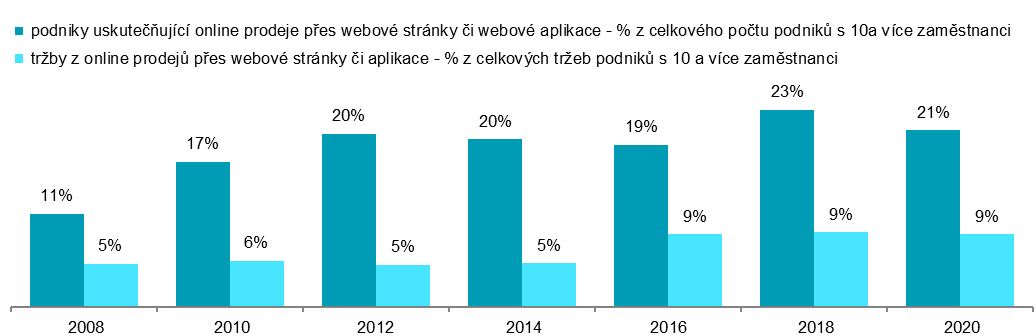 Zdroj: Český statistický úřad, 2021Tab. 3.1: Podniky, které uskutečnily online prodej přes webové stránky nebo mobilní aplikace v r. 2020podíl na celkovém počtu podniků s 10 a více zaměstnanci v dané velikostní a odvětvové skupině (v %)Tab. 3.2:Tržby podniků z online prodejů uskutečněných přes webové stránky nebo aplikace v roce 2020podíl z celkových tržeb podniků s 10 a více zaměstnanci v dané velikostní a odvětvové skupině (v %)Zdroj: Český statistický úřad, 2021Graf 3.2: Podniky s 10 a více zaměstnanci v zemích EU uskutečňující online prodeje v roce 2020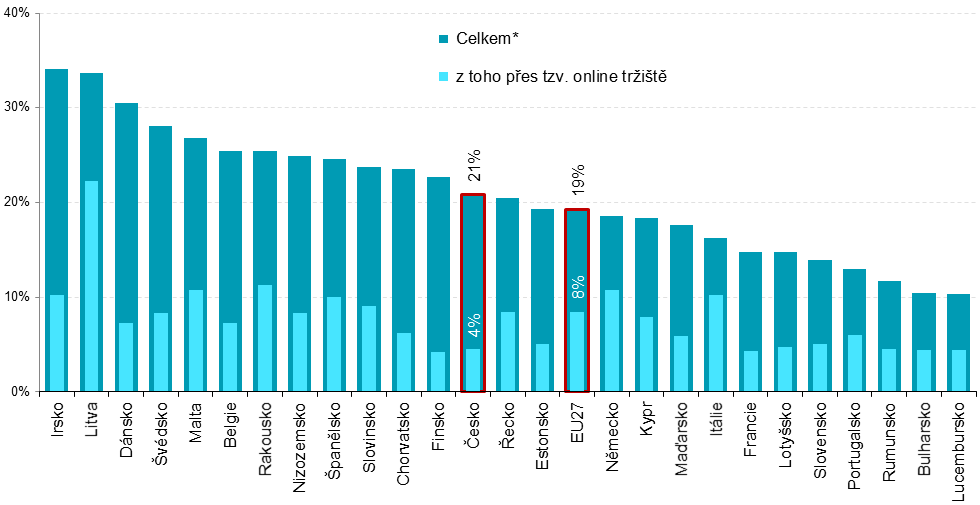 * podniky dané země, které v průběhu roku 2020 měly tržby z online prodejů prostřednictvím webových stránek/aplikacípodíl na celkovém počtu podniků s 10 a více zaměstnanci v dané zemi                         zdroj dat: Eurostat, prosinec 2021Graf 3.3: Tržby podniků s 10 a více zaměstnanci v zemích EU z uskutečněných online prodejů v r. 2020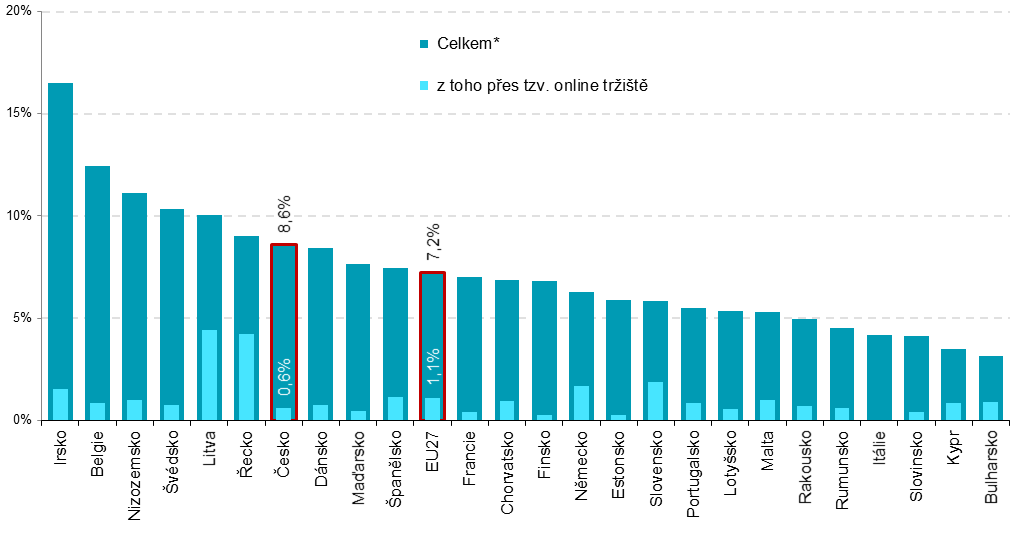 * tržby podniků dané země, které měly v průběhu roku 2020 tržby z online prodejů uskutečněných prostřednictvím webových stránek nebo aplikací, na jejich celkových tržbách v roce 2020podíl na celkových tržbách podniků s 10 a více zaměstnanci v dané zemi                      zdroj dat: Eurostat, prosinec 2021Graf 3.4: Podniky s 10 a více zaměstnanci v ČR uskutečňující online prodeje přes webové stránky nebo mobilní aplikace podle země zákazníka v roce 2020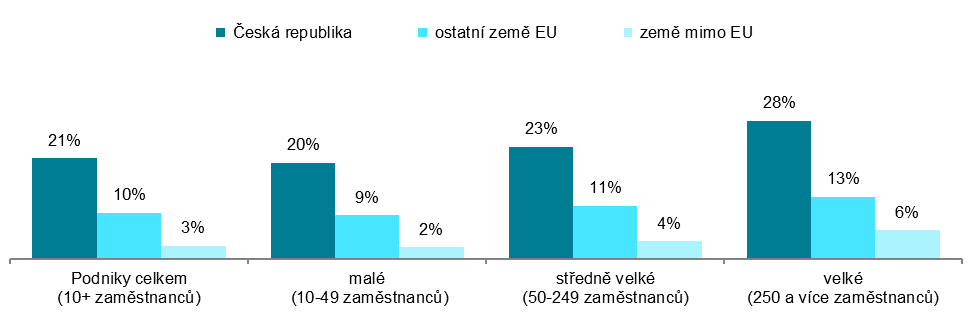 podíl na celkovém počtu podniků s 10 a více zaměstnanci v dané velikostní skupině v daných letechZdroj: Český statistický úřad, 2021Graf 3.5: Problémy, které v roce 2020 nastaly podnikům prodávajícím online přes webové stránky zákazníkům do zemí EU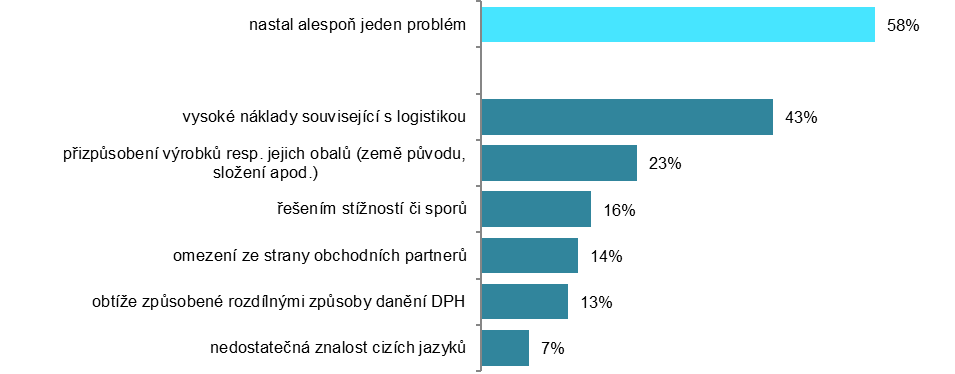 podíl na celkovém počtu podniků 10+  prodávajících online přes webové stránky zákazníkům z ostatních zemí EU Zdroj: Český statistický úřad, 2021Graf 3.6: Podniky s 10 a více zaměstnanci v zemích EU uskutečňující online prodeje přes webové stránky nebo mobilní aplikace do zahraničí celkem v roce 2020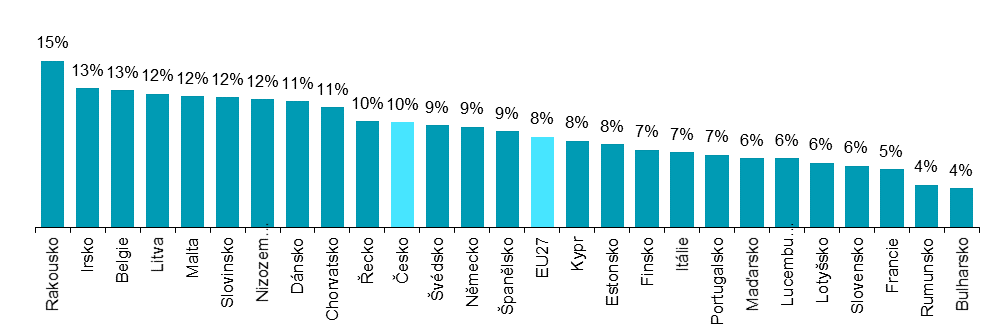 podíl na celkovém počtu podniků s 10 a více zaměstnanci v dané zemi                         zdroj dat: Eurostat, prosinec 2021                         celkem podle typu koncových zákazníků podle typu koncových zákazníků podle způsobu uskutečnění podle způsobu uskutečnění celkem online prodeje soukromým osobám online prodeje jiným podnikům/org. veřejné správyonline prodej přes vlastní webové stránky/aplikaceonline prodej přes tzv. online tržištěPodniky celkem (10+)20,8 17,8 17,3 20,4 4,5 Velikost Podniku  10–49 zaměstnanců19,9 17,3 16,7 19,5 4,4   50–249 zaměstnanců23,2 19,1 18,4 22,9 4,7   250 a více zaměstnanců28,6 21,7 25,1 28,4 4,0 Odvětví (ekonomická činnost)  Zpracovatelský průmysl17,4 15,3 14,8 17,2 2,6   Výroba a rozvod energie, plynu, tepla10,1 9,5 9,8 10,0 3,2   Stavebnictví4,7 4,7 3,9 4,5 3,0   Obchod a opravy motorových vozidel37,2 32,9 34,7 37,2 3,9   Velkoobchod40,1 28,4 36,5 39,8 5,5   Maloobchod41,2 39,5 30,2 41,2 6,1   Doprava a skladování10,5 8,5 7,9 10,0 1,7   Ubytování65,8 64,6 56,0 60,5 51,0   Stravování a pohostinství26,1 26,0 16,1 25,2 9,0   Činnosti cestovních agentur a kanceláří70,6 69,8 56,5 70,6 18,6   Audiovizuální činnosti; vydavatelství56,8 50,4 48,8 56,8 5,3   Telekomunikační činnosti44,9 43,5 40,4 42,8 5,4   Činnosti v oblasti IT21,8 12,1 21,0 21,5 4,3   Činnosti v oblasti nemovitostí9,2 8,7 3,9 9,2 3,5   Profesní, vědecké a technické činnosti8,7 6,2 7,5 8,3 1,0   Ostatní administrativní a podpůrné činnosti9,2 7,9 8,9 9,0 1,7 celkem podle typu koncových zákazníků podle typu koncových zákazníků podle způsobu uskutečnění podle způsobu uskutečnění celkem tržby z online prodejů soukromým osobám tržby z online prodejů jiným podnikům/org.veř. správytržby z online prodejů přes vlastní webové stránky/aplikacetržby z online prodejů přes tzv. online tržištěPodniky celkem (10+)8,6 4,1 4,5 8,0 0,6 Velikost Podniku  10–49 zaměstnanců7,8 3,6 4,2 7,5 0,3   50–249 zaměstnanců7,4 3,1 4,3 6,9 0,5   250 a více zaměstnanců9,4 4,7 4,6 8,6 0,8 Odvětví (ekonomická činnost)  Zpracovatelský průmysl4,9 2,6 2,3 4,6 0,4   Výroba a rozvod energie, plynu, tepla7,9 2,8 5,2 7,8 0,2   Stavebnictví1,8 1,1 0,7 1,6 0,2   Obchod a opravy motorových vozidel13,1 4,5 8,6 12,6 0,6   Velkoobchod11,2 2,2 9,0 10,6 0,6   Maloobchod20,0 16,6 3,5 17,4 2,6   Doprava a skladování9,2 3,0 6,1 9,0 0,2   Ubytování33,1 23,8 9,3 14,7 18,5   Stravování a pohostinství9,1 7,4 1,7 8,3 0,8   Činnosti cestovních agentur a kanceláří65,6 62,7 2,9 64,2 1,4   Audiovizuální činnosti; vydavatelství32,7 21,1 11,7 30,5 2,3   Telekomunikační činnosti9,6 8,4 1,2 9,3 0,3   Činnosti v oblasti IT12,0 3,6 8,4 11,5 0,4   Činnosti v oblasti nemovitostí1,0 0,8 0,2 0,6 0,4   Profesní, vědecké a technické činnosti2,6 0,9 1,7 2,5 0,1   Ostatní administrativní a podpůrné činnosti10,1 2,7 7,4 8,8 1,3 